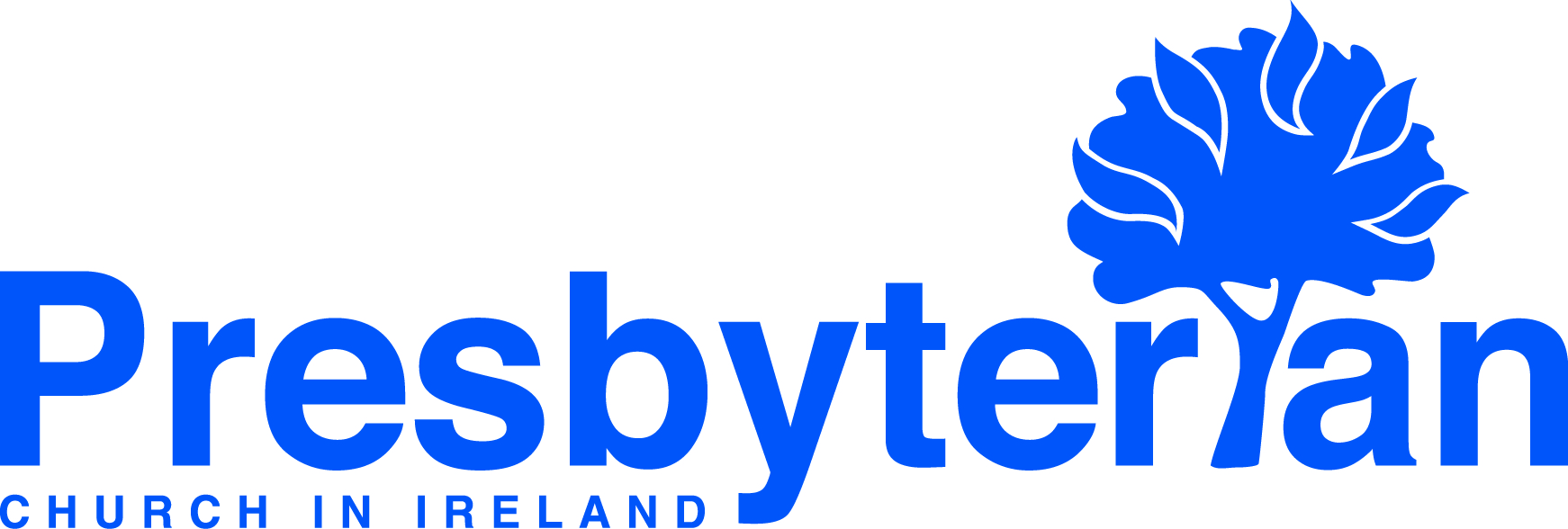 Let’s Pray                 Sun 25 Sept - Sat 1 Oct 2022